TOQUERVILLE CITY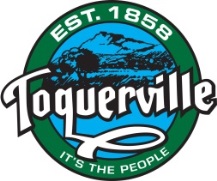 ORDINANCE 2021.XXAN ORDINANCE OF THE CITY COUNCIL OF TOQUERVILLE, UTAH, AMENDING AND RESTATING SECTIONS 2 AND 3 OF ARTICLE B (H-C HIGHWAY COMMERCIAL DISTRICT), CHAPTER 12 (COMMERCIAL DISTRICTS) WITHIN TITLE 10 (LAND USE REGULATIONS) OF THE TOQUERVILLE CITY CODE MAKING THE PLACEMENT OF PUBLIC AND QUASI-PUBLIC USES FOR ESSENTIAL PUBLIC PURPOSES AND PUBLIC UTILITY USES PERMITTED USES WITHIN THE CITY’S H-C HIGHWAY COMMERCIAL ZONE.  RECITALSWHEREAS, Toquerville City (“City”) is an incorporated municipality duly organized under the laws of the State of Utah;WHEREAS, the City is authorized and required pursuant to Utah Code Annotated, Title 10, Chapter 9a, Section 501 to create and enforce regulations regarding the use of land within the City’s municipal boundaries;  WHEREAS, pursuant to Utah Code Annotated, Title 10, Chapter 9a, Section 103 and Title 10, Chapter 3b, Section 301, the Toquerville City Council (“City Council”) is designated as the governing body  of the City and the primary Land Use Authority;WHEREAS, currently the City has within its land use regulatory scheme a zoning district which allows primarily commercial uses in areas near interstates, highways and high traffic areas found in Title 10, Chapter 12, Article B of the Toquerville City Code (“H-C Zone”).WHEREAS, the City Council has determined that it is in the best interests of the health, safety and general welfare of the City to amend and restate Sections 2 and 3 of said Article B to clearly identify that Public and Quasi-Public uses (as those terms are defined in the Chapter 2 of Title 10) for essential Public services and Public Utility uses are permitted uses within the H-C Zone.ORDINANCENOW THEREFORE BE IT HEREBY ORDAINED by the City Council of Toquerville City, Utah, as follows:AMENDMENT AND RESTATEMENT OF SECTION 2 & 3, ARTICLE B, CHAPTER 12, TITLE 10.    Sections 2 & 3, Article B, Chapter 12, Title 10 of the Toquerville City Code is hereby amended and restated in its entirety as follows:10-12B-2: PERMITTED USES:The following uses in buildings under five thousand (5,000) square feet shall be permitted uses:Accessory uses and buildings customarily incidental to these permitted uses.Automobile service, repair, gas stations, auto accessory outlets.Commercial nursery.Drugstore.Grocery store.Motels.Other retail stores.Overnight camping facilities.Recreational vehicle parks.Restaurant or fast food establishments.Roadside stand for sale of agricultural produce and related items.Public or Quasi-Public uses for essential public services.Public utility uses.Other uses similar to the above and judged by the planning commission to be in harmony with the character and intent of this zone. 10-12B-3: CONDITIONAL USES:All uses listed under section 10-12B-2 of this article in buildings greater than five thousand (5,000) square feet.Commercial kennel.Multiple separate commercial uses located on a single parcel.The extraction industries uses, as defined in Chapter 15, Article D of this title.Other uses similar to the above judged by the planning commission to be in harmony with the character and intent of this zone.REPEALER.  This Ordinance shall repeal and supersede all prior ordinances and resolutions governing the same.SAVINGS CLAUSE: If any provision or clause in this Ordinance or the application thereof to any person or entity or circumstance is held to be unconstitutional or otherwise invalid by any court of competent jurisdiction, such invalidity shall not affect other sections, provisions, clauses, or applications hereof which can be implemented without the invalid provision, clause, or application hereof, and to this end the provisions and clauses of this Ordinance are declared to be severable.EFFECTIVE DATE. This Ordinance shall take effect immediately upon approval by the City Council.PASSED AND APPROVED THIS 		DAY OF JUNE, 2021.  John 'Chuck' Williams	Aye 	Nay 	 Absent/Abstain 	Keen Ellsworth		Aye 	Nay 	 Absent/Abstain 	Justin Sip			Aye 	Nay 	 Absent/Abstain 	Gary Chaves			Aye 	Nay 	 Absent/Abstain 	 ___Ty Bringhurst  		Aye 	Nay 	 Absent/Abstain 	TOQUERVILLE CITY a Utah Municipal CorporationKeen Ellsworth, Mayor Pro Tem				DateAttest:Ruth Evans, City Recorder